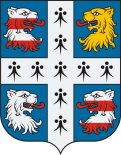 МЕСТНАЯ АДМИНИСТРАЦИЯМУНИЦИПАЛЬНОГО ОБРАЗОВАНИЯНИЗИНСКОЕ СЕЛЬКОЕ ПОСЕЛЕНИЕМУНИЦИПАЛЬНОГО ОБРАЗОВАНИЯЛОМОНОСОВСКИЙ МУНИЦИПАЛЬНЫЙ РАЙОНЛЕНИНГРАДСКОЙ ОБЛАСТИ ПОСТАНОВЛЕНИЕот 03.06.2020 г                                                                                                                            № 146О назначении собрания (конференции) граждан по избранию инициативной комиссии на территории дер. Низино МО Низинское сельское поселение МО Ломоносовский муниципальный район Ленинградской областиВ соответствии с Областным законом Ленинградской области от 15.01.2018 № 3-оз «О содействии участию населения в осуществлении местного самоуправления в иных формах на территориях административных центров муниципальных образований Ленинградской области», решением Совета депутатов муниципального образования Низинское сельское поселение от 02.03.2020 № 18 «О внесении изменений в Решение Совета депутатов от 01.02.2018 года № 1 «Об организации участия населения в осуществлении местного самоуправления в иных формах на территории административного центра МО Низинское сельское поселение», с учетом мер по предотвращению распространения новой коронавирусной инфекции (COVID-19) на территории Ленинградской области, установленных Постановлением правительства Ленинградской области от 11 мая 2020 года № 277 (в ред. Постановления правительства Ленинградской области от 30 июня 2020 года № 478), местная администрация МО Низинское сельское поселениеПОСТАНОВЛЯЕТ:Провести собрание граждан по избранию (переизбранию) инициативной комиссии   на территории дер. Низино МО Низинское сельское поселение МО Ломоносовский муниципальный район Ленинградской области  06 июля 2020 года  в 18-00 по адресу: Ленинградская область, Ломоносовский район, дер. Низино, ул. Центральная, д. 1 Е (концертный зал МБУ «Центр культуры, спорта и молодежной политики МО Низинское сельское поселение»).Оповестить жителей  дер. Низино МО Низинское сельское поселение   о назначении проведения собрания  граждан по избранию (переизбранию) инициативной комиссии  дер. Низино  путём опубликования настоящего постановления  на официальном сайте муниципального образования Низинское сельское поселение   в информационно-телекоммуникационной сети «Интернет».Настоящее Постановление вступает в силу с момента подписанияКонтроль исполнения настоящего Постановления оставляю за собой.Глава местной администрацииМО Низинское сельское поселение                                                                            Е.В. Клухина